濮县政督〔2023〕8号               签发人：刘  锐                              办理结果：B是否同意对外公开：同意濮阳县人民政府对市九届人大一次会议第207号建议的答  复任学震等代表：您们提出的关于“加快娄昌湖杂技产业园投资”的建议收悉。现答复如下：濮阳县对娄昌湖杂技文化产业发展高度重视，已于2020年正式启动了娄昌湖杂技文化园区项目建设，成立了娄昌湖杂技文化园区服务中心，高标准编制了娄昌湖园区总体规划，规划总占地面积1921亩，概算投资3.5亿元。现已投资1700余万元完成了传统古村落保护提升、12个特色杂技小院改造、通村道路建设、村内坑塘治理、村内道路提升、污水管网及污水处理厂建设，以及古寨门复建、村内博物馆布展及杂技大舞台建设等子建设项目，并成功举办了“首届杂技文化节”。目前，濮阳县计划今年“十一”期间再次举办“杂技艺术节”。依据《中共濮阳县委、濮阳县人民政府关于进一步加强招商引资工作的实施意见》(濮县发〔2011〕4号)要求，保护、开发、传承娄昌湖杂技之乡人文和文化资源。下一步，濮阳县将加大对娄昌湖杂技产业园区招商引资激励力度，集聚各方招商力量；对接土地部门，鼓励提高土地利用度，提升产业用地配套功能；对娄昌湖杂技产业园区投资建设建立绿色通道，使杂技文化这一无形资源有形化，努力将娄昌湖村打造成为河南省乃至中原地区重要的杂技旅游名村，全国知名旅游目的地。                       2023年8月15日（联系人：魏璐莎    联系电话：15893219777）抄送：市人大选工委（2份），市委市政府督查局（2份）濮阳县人民政府办公室                2023年8月15日印发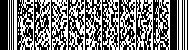 